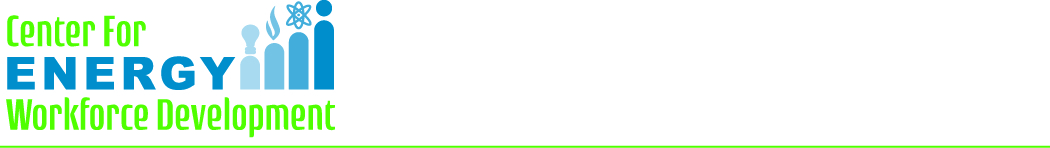 What is an Employee Resource Group (ERG)?Employee Resource Groups (ERGs) can go by other names, such as affinity groups or networking groups. These are company-sponsored entities where members represent historically underrepresented populations. Veterans’ ERGs have been growing over recent years, with 60% of DiversityInc’s Top 50 companies stating they sponsor such groups. What do successful ERGs look like?They are formed by Employees.
ERGs are always initiated by employees. However, it is essential that the company has policies and guidelines in place for ERGs. These policies and guidelines avoid any perception that there is favoritism towards one group over another and promote transparency in the formation and operation of ERGs.They have a Mission and Specific Goals.
Successful ERGs start with developing a mission statement that is tied to the business strategies of the company. A part of this specifically focuses on the company’s military recruitment strategy. ERGs have a formal plan in place that ties it to take the mission forward.They have a Focus on Professional Development.
ERGs provide educational programs, leadership training, and mentoring programs. This creates value for the ERG and brings in new members. Mentoring programs are an important way to help Veterans make the transition to the energy industry and the civilian work environment.They Participate in Community Service.
ERGs typically participate in some type of community service which helps to build relationships out in the community, and therefore, can lead to recruitment opportunities.Why support ERGs?It’s a Smart Decision.Company after company has experienced using ERGs for strategically recruiting military personnel to their companies. Many companies report a significant increase in military hires as a result of their military ERGs. The energy industry values the experience and leadership and teamwork skills of the military, so bringing more of them on board is a win-win.It’s About Pride.Energy companies take great pride in their companies, in their communities, and in the customers they serve. ERGs typically engage in service projects in their communities and connect to local military support organizations. This is a way to showcase this pride. In addition, members of ERGs spread the word about the company being a good work environment for Veterans, therefore enhancing the company’s ability to attract this group to the company.It’s About Security.Affordable, reliable energy is crucial to the American economy. As the country’s demand for energy continues to increase, a strong workforce is critical to meeting future energy needs and to supporting economic growth and securing our assets. ERGs not only can be used to attract a strong workforce, but retain them as well. They provide a way for Veterans to feel connected and provide mentorship opportunities.It’s About Opportunity.As current employees retire, the energy industry has an opportunity to help the thousands of Veterans returning from active duty, while getting top-notch recruits who can fill these positions. Many of these returning Veterans have skills that are a match to the industry’s most critical positions. Military ERGs can help to recruit these Veterans in a number of ways.ERGs can partner with HR to develop targeted recruitment strategies for military hires.ERG members can help translate military resumes and crosswalks to positions within the company.ERG members can attend job fairs, networking events, and provide testimonials on the company’s recruitment site.ERG members can participate in the interview process to establish rapport with the military candidate.How can the company best support ERGs?Have Policies in Place for ERGs.Written policies on ERGs promote transparency and avoid the potential of employees to claim favoritism towards one group over another. Such policies would include areas such as philosophy and purpose, why the company supports ERGs, recognition and endorsement, executive sponsorship, and funding.Provide an Executive Sponsor.Though ERGs are initiated by employees, identifying an Executive Sponsor is crucial to their success. Examples include the CEO, CFO, COO, President, or a Vice President.Allow Groups to Meet During Company Time.Many companies allow groups to meet during work hours, or if during off hours, pay hourly and salaried employees.Provide Company Facilities for the Groups to Meet.A company can endorse a group by allowing it to meet in a company conference room or other common area. A company can also make company technology available to help overcome obstacles of space or time.Be Willing to Support the Groups with Resources they need to be Successful.ERGs should receive their funding based on their annual action plan, which would include a budget. This should be approved by the diversity function within the company.Below is a Toolkit that can be provided to employees to help with launching and managing ERGs. This toolkit is from the Employer Assistance and Resource Network (EARN), part of the National Employer Technical Assistance Center. www.askearn.org. GETTING STARTEDSTEP 1: Start at the Top and Gain the Support of Corporate Executives.ERGs are company-sponsored entities comprised of employees who have at one time felt underrepresented in the workplace. Although these groups are typically initiated by employees, it is critical to gain top management support and to identify an Executive Sponsor. From the beginning, interested employees should reach out to top-level management, such as a Chief Executive Officer (CEO), Chief Financial Officer (CFO), Chief Operating Officer (COO), President, Vice President or other corporate leaders who may have a specific interest in the mission of the group. Companies utilize different strategies for assigning Executive Sponsors. For example, at Verizon, Executive Sponsors are chosen by the Employee Resource Group while at Ford, each group is assigned one. Merrill Lynch also assigns its Executive Sponsors and rotates them every three years to ensure that they are exposed to as many employees as possible. Additionally, many companies make it a point to designate an Executive Sponsor who is not a member of that interest group. At this stage the following actions should be taken:Create a business case for the Employee Resource GroupArticulate a mission statement which is tied to a business objectiveDraft a tentative plan to accomplish your goalsPrepare a preliminary budgetSecure executive sponsorshipShare the group's objectives with employees and managementEstablish a leadership teamCommunicate to staff that member enrollment is voluntarySTEP 2: Create Partnerships with Existing Internal Diversity TeamsThe new ERG should network and partner with internal diversity groups already in place at the organization. Request permission to attend meetings or to meet with the Executive Sponsor and group representatives to share your ideas, obtain feedback, and build relationships. Find out:How the group was started?Who they reached out to and how?What steps were taken to seek approval?What obstacles may have been encountered along the way?How were those obstacles managed?When and how often are meetings held?What are the typical meeting agendas?STEP 3: Get Employees InvolvedERG leaders should draw up a plan and work with their team to develop outreach strategies and generate interest for joining the group. 

The following steps are suggested to reach this objective:Develop materials to introduce the groupAdvertise the Employee Resource Group through: Company newsletters, e-mail blasts, company Intranet site, flyer inserts with paychecks, events, such as a welcoming breakfast, ads on interoffice note-boards, and networking with staff.STEP 4: Develop Budget and Secure FundingOnce the goals of the ERG are established and agreed upon, prepare a budget that would support implementation and submit it to the Executive Sponsor. Since this individual represents upper management, he or she may be in the best position to advocate for the group and to secure the funding needed to carry out its stated mission and goals. In order for the group to be perceived as part of the organization, it is critical to obtain financial support. Information compiled from leading companies indicates that most allocate funds for their own ERGs. However, it is advisable to consider other methods of funding. 

These may include:Employee membership feesFunding from the company's national diversity budgetFunding from representative departmentsFunding from annual grants provided by the Human Resource Diversity DepartmentIMPLEMENTATIONSTEP 5: Name the GroupThe name of the ERG should reflect the group's mission and values and should be decided upon collaboratively. 

Making this decision may include:Soliciting name recommendations from the groupHaving a meeting to discuss ideas or an alternative method for making suggestionsChoosing a name that reflects the purpose or values of the groupEnsuring that this name clearly communicates the mission of the group and is interesting enough to make someone want to learn more or joinSTEP 6: Set Mission and GoalsThe mission and goals should be established in collaboration with all ERG members and be linked to specific business goals. Together, they should communicate both the organization and the group's core values and common interest. 

While the mission defines the overarching purpose for which the group was established, the goals should clearly articulate specific activities and timelines. 

The following questions should be addressed when setting the mission and goals:What are the core values of the group?How is this group different from other groups in the company?What steps need to be taken to achieve the group's mission?What are the short and long term goals?What resources are needed for each goal?Who will take the lead in the implementation of each goal?What are reasonable and achievable timelines?STEP 7: Design StructureThe structure and meeting schedule should be decided by the group with the input and support of the Executive Sponsor. 

Below are suggested steps for organizing the group's structure and meeting schedule:Determine the day, time, length, and frequency of meetingsCreate an alternate plan for those who may not be able to attend in person (e.g., teleconferences)Select a locationConsider specific roles for membersList the roles and discuss with the groupDesignate member(s) to:Lead meetingsCreate meeting agendasShare agendas with members prior to meetingsSend reminders to members and staff regarding the meeting place and time (ensure locations are accessible for individuals with disabilities)Receive responses and track attendanceTake notes and send minutes before the next meetingSTEP 8: Create an Innovative Business SolutionIdentifying a special feature for the program is critical to generating interest, fostering participation, and enhancing attendance. Defining this special feature in the context of a business solution creates added value and increases support and recognition for the group. For example, setting a goal to establish a cadre of mentors to guide newly hired persons with disabilities or for employees or caregivers who manage newly diagnosed impairments may significantly improve productivity and job retention. Community involvement is another goal with high visibility that may enhance the company's external image with diverse groups and organizations. Serving on boards or participating in special events promotes overall brand recognition while establishing the company as an employer of choice, with the former contributing to increased market share and the latter to talent acquisition. Brainstorming with group members will help generate ideas that will give a unique focus and purpose for all to work towards. 

Following are a few steps for consideration in meeting this goal:Send out an invitation for a brainstorming sessionState the purpose of the session so members are prepared with ideasSet up an alternative for members who cannot attend to share ideasAssure members that all ideas will be considered and respectedRecord all concepts/ideasGroup like concepts togetherEliminate, through consensus, ideas that do not fitHave all members voteAdopt the consensus idea and disseminate company-wideSTEP 9: ChallengesIf faced with challenges during development, implementation, or maintenance, identify the root causes and then take steps to reduce or eliminate them. 

As a group, members should take the following steps:Define the challengeAnalyze the causeExplore solutionsDecide whether the challenge is worth solvingTake action to overcome the challengeConsider the necessary steps to avoid similar challengesExamples of challenges may include:Obtaining senior level supportRecruiting employeesMaintaining member participationManaging work schedulesAddressing meeting conflictsSecuring fundingDealing with lack of resourcesIncreasing membershipSTEP 10: Maintain MomentumOngoing company and member support is vital to success. The ownership for maintaining the momentum resides with the entire group, including the Executive Sponsor. 

The following tips may be used to maximize efficacy and ensure continued momentum:Establish credibility by adhering to mission, objectives, and timelinesCommunicate the group's efforts utilizing all internal resourcesContinue building a network to increase enrollmentCreate visibility by conducting or participating in special eventsRespond to challenges and remove obstaclesSuggested activities that may help to maintain momentum and sustainability can include:In-house networking eventsWorkshops on topics related to the program (e.g., Lunch and Learn seminars, National Disability Employment Awareness Month celebrations, etc.)Engagement with outside agencies (e.g., volunteering, mentoring, serving on Boards, etc.)Monthly updates on program statusSuggested In-house resources:Company newsletters (related articles, tips)Intranet websiteNotice boardsE-mail blasts and blogsIn-house T.V. streaming on the ERG's upcoming events and event highlightsSTEP 11: Leverage Relationships with Other Internal Resource GroupsEmployee Resource Groups are internal networks that represent a community of team members who share a common interest relating to such characteristics as ethnicity, gender, nationality, culture, disability or sexual orientation. These groups may form relationships with one another in order to gain additional visibility and increase impact. 
Ways to leverage relationships with other internal resource groups may include:Maintaining an ongoing partnership with the leadership of other groupsKeeping open communication with members from these groupsExchanging or sharing information and resourcesCollaborating on community and professional events and activitiesDisseminating ERG announcements of news and upcoming eventsSharing financial resourcesReporting progressSharing best practicesEstablishing partnerships with other business leaders that have a vested business interest in the groupSTEP 12: Measure SuccessTo measure success, the group first must establish goals and success criteria (benchmarking). These will ultimately define how the group has done and what it has delivered. The group's goals and success criteria should be easily understood, support the mission, and be measurable. 

Some success criteria for consideration may include:Recruiting 10 new members per yearPublishing a quarterly newsletterConducting one annual eventDesigning two group activitiesIncreasing participant attendance at meetings and eventsCONCLUSIONWith a clear business focus, Employee Resource Groups can be strategic partners that contribute significantly to an organization's overall success and profitability. As with any effective business practice, ERGs must be carefully planned, well managed, and have clear and measurable outcomes. They have been most effective when senior management was involved and an Executive Sponsor was assigned to lend support and link the group's mission and work directly to business goals. Operating a successful ERG is an on-going process, which requires continuous nurturing, but the benefits derived are well worth the effort.RESOURCESEmployee Resource Groups 101
In this Diversity, Inc. video, David Casey, vice president and diversity officer at CVS Caremark, discusses the case for Employee Resource Groups and gives a step-by-step guide to setting up groups; including charters, employee engagement, and Veterans’ groups.Employee Resource Groups for Veterans Deliver Results
The Society for Human Resource Management (SHRM) discusses how companies can use ERGs to recruit and retain Veterans; includes a case study of AT&T.AEP Forms New Veteran Employee Resource GroupAEP shares why and how it formed its Veterans’ employee resource group; includes goals for the group and the type of activities in which it will engage.How to Start a Veterans Employee Resource GroupVideo from the 9th Annual World Association of Public Employment Services Congress; includes a segment on how to start a Veterans’ ERG.Diversity Best Practices: Top Five Employee Resource Groups
This Diversity Best Practices article describes the top 5 most popular Employee Resource Groups.